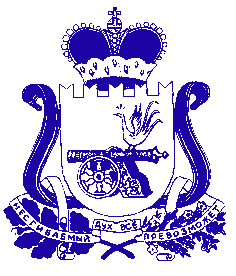 АДМИНИСТРАЦИЯРУХАНСКОГО СЕЛЬСКОГО ПОСЕЛЕНИЯЕРШИЧСКОГО РАЙОНА СМОЛЕНСКОЙ ОБЛАСТИПОСТАНОВЛЕНИЕот 19.07.2018 года                                                                            № 31О выделении и оборудовании на террритории избирательных участков специальных мест для размещения печатных предвыборных агитационных материалов при проведении выборов депутатов Смоленской областной думы шестого созываВ соответствии с частью 8 статьи 38 областного закона от 30 мая 2007 года № 37-з «О выборах депутатов Смоленской областной Думы», постановлением избирательной комиссии Смоленской области от 6 апреля 2018 года № 40/386-6 «О возложении полномочий окружных избирательных комиссий одномандатных избирательных округов № № 2, 5, 8, 9, 10, 11, 12, 13, 14, 15, 16, 17, 19, 20, 21, 22, 24 по выборам депутатов Смоленской областной Думы шестого созыва на территориальные избирательные комиссии муниципальных образований Смоленской области» Администрация  Руханского сельского поселения Смоленской областипостановляет:Выделить и оборудовать на территории избирательных участков №213, №214, №220 и №222 специальные места для размещения печатных агитационных материалов при проведении выборов депутатов Смоленской областной Думы шестого созыва, согласно приложению к настоящему постановлению.Глава муниципального образованияРуханского сельского поселенияЕршичского района Смоленской области                          	   М.В.ПядинПриложениек постановлению Администрации Руханского сельского поселения Ершгичского района Смоленской областиот 19 июля 2018 года  № 31Места для размещения печатных агитационных материалов на территории   избирательных участков №№  213,214,220,222муниципального образования – Ершичский район Смоленской области№ УИКМеста размещения печатных агитационных материалов213Информационный  стенд в д. Егоровка; информационный стенд в д. Скоторж; информационный стенд на здании конторы СПК "Светлый путь" в д. Егоровка214Информационный  стенд в д. Сукромля; информационный стенд в д.Тросна-Исаево220Информационный  стенд в  д. Рухань 222Информационный  стенд в д. Корсики 